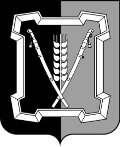 СОВЕТ  КУРСКОГО  МУНИЦИПАЛЬНОГО  ОКРУГАСТАВРОПОЛЬСКОГО КРАЯРЕШЕНИЕ12 ноября 2020 г.  		    ст-ца Курская                                            № 32О внесении изменений в решение Совета Курского муниципального округа Ставропольского края от 22 октября 2020 г. № 27 «О проведении конкурса по отбору кандидатур на должность главы Курского муниципального округа Ставропольского края»	В соответствии со статьями 35, 36 Федерального закона от 06 октября 2003 г. № 131-ФЗ «Об общих принципах организации местного самоуправления в Российской Федерации», Законом Ставропольского края от 02 марта 2005 г. № 12-кз «О местном самоуправлении в Ставропольском крае,Совет Курского муниципального округа Ставропольского края РЕШИЛ:1. Внести в решение Совета Курского муниципального округа Ставропольского края от 22 октября 2020 г. № 27 «О проведении конкурса по отбору кандидатур на должность главы Курского муниципального округа Ставропольского края» следующие изменения:1.1. Исключить из списка членов конкурсной комиссии от Совета Курского муниципального округа Ставропольского по проведению конкурса по отбору кандидатур на должность главы Курского муниципального округа Ставропольского края:председателя Совета Курского муниципального округа Ставропольского края Вощанова Александра Ивановича;руководителя штаба общественной поддержки Губернатора Ставропольского края в Курском районе Жулину Галину Васильевну.1.2. Включить в список членов конкурсной комиссии от Совета Курского муниципального округа Ставропольского по проведению конкурса по отбору кандидатур на должность главы Курского муниципального округа Ставропольского края:председателя Курского районного отделения Ставропольской краевой общественной организации  ветеранов (пенсионеров) войны, труда, Вооруженных сил и правоохранительных органов Вощанова Николая Ивановича;генерального директора ЗАО АПП «САХ» Мурадханова Станислава Арсентьевича.2. Настоящее решение вступает в силу со дня его официального опубликования (обнародования).Председатель Совета Курскогомуниципального округа Ставропольского края                                            А.И.ВощановГлава Курскогомуниципального округа Ставропольского края                              С.И.Калашников